Título del artículo académico (sugerencia 15 palabras)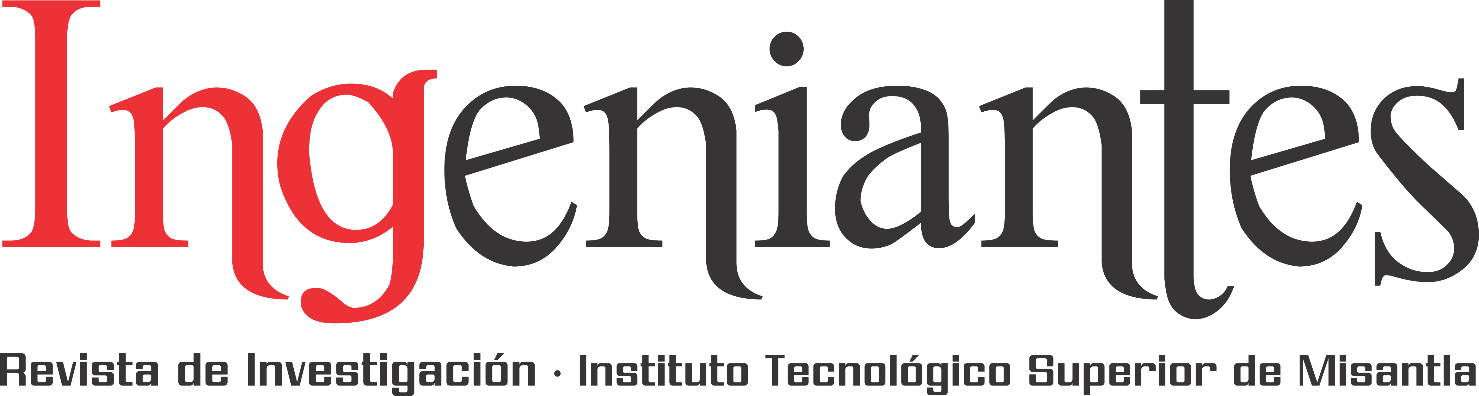 (Arial, 14 Pts negrita, centrado)Autor ¹ (Arial, 10 Pts, centrado)Autorr1@institución (Arial, 9 Pts, centrado) (quitar hipervínculo)Autor ² (Arial, 10 Pts, centrado) Autor2@institución (Arial, 9 Pts, centrado) (quitar hipervínculo)Autor ³ (Arial, 10 Pts, centrado)Autor3@institución (Arial, 9 Pts, centrado) (quitar hipervínculo)Autor 4 (Arial, 10 Pts, centrado)Autor3@institución (Arial, 9 Pts, centrado) (quitar hipervínculo)Autor 5 (Arial, 10 Pts, centrado)Autor3@institución (Arial, 9 Pts, centrado) (quitar hipervínculo)Contacto:Autor@correo.com Teléfono con ladaEspecificar Área(s) temática de la Investigación del artículo ejemplo: ElectrónicaAutor 1, grado académico, área de adscripción, Institución; de igual manera todos los autores.RESUMEN: El resumen deberá estar escrito en Arial, 11 Pts, cursiva negrita y justificado completo en la columna del lado izquierdo como se muestra en este documento. Se debe de utilizar la palabra RESUMEN, como título en mayúsculas, Arial, 11 Pts, cursiva, negritas y espacio simple el cual viene por defecto en esta plantilla. Debe ser redactado de manera directa precisando los aspectos metodológicos importantes y enfatizando los resultados y conclusiones más relevantes. No debe sobrepasar las 200 palabras, sugerencia 150 palabras, se debe establecer lo que fue hecho, cómo fue hecho, los resultados principales y su significado. Dejar un espacio en blanco después cada párrafo.PALABRAS CLAVE: Se sugiere no menos de cinco ni más de diez palabras o frases cortas en orden alfabético, separadas por comas, que representen su reporte.ABSTRACT: El abstract es la traducción fiel al inglés del resumen, no debe excederse de 200 palabras Arial,11 Pts, cursiva, negritas y espacio simple el cual viene por defecto en esta plantilla.KEYWORDS: son  las palabras claves en inglés que describan los puntos principales del artículo.INTRODUCCIÓN (título  mayúsculas)Debe ser breve, esclareciendo la naturaleza del problema de investigación estudiado con su correspondiente sustento teórico. Debe considerar la(s) hipótesis del trabajo, con citación bibliográfica específica (entre corchetes y en orden numérico); finalizando con los objetivos de la investigación. No debe representar más del 10% del documento total. MATERIAL Y MÉTODOSMetodología, para resaltar subtítulos utilizar palabra “Tipo título” en negritas.Debe considerar: lugar de ejecución del trabajo, procedencia del material usado, población y muestra, métodos, técnicas, equipos, diseño metodológico y materiales, además, precisar las metodologías de análisis, diseño experimental, factores y niveles en estudio, tratamientos, procedimientos y pruebas estadísticas realizadas en el contraste de las hipótesis. Asimismo, deberá utilizar el sistema internacional de unidades (los ítemes a ser considerados en ésta, debe ajustarse a la naturaleza de la investigación).Todo el material impreso, incluyendo el texto, las figuras y tablas, se deben mantener dentro de un área de impresión de  ancho por  alto. No escriba, nada fuera del área de impresión.Formato de Figuras, tablas y ecuacionesTodas las figuras (gráficas, diagramas, imágenes y fotografías), tablas y ecuaciones deben insertarse en el texto para su evaluación, además de anexarse en una carpeta, con calidad mínima de 300 dpi conservando el orden y presentación del documento.No colocar figuras antes de su primera mención en el texto, el número de figuras debe estar relacionada con cada resultado y ser descriptivas. Está permitido el uso de imágenes a color, el título y la fuente van colocados en el pie de la imagen. Ejemplo 1: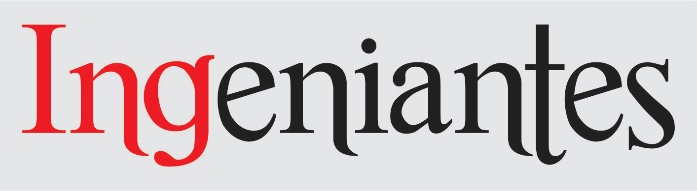 Figura 1. Ejemplo de figura o gráficaFuente: Elaboración propia o recuperada de…Ejemplo 2: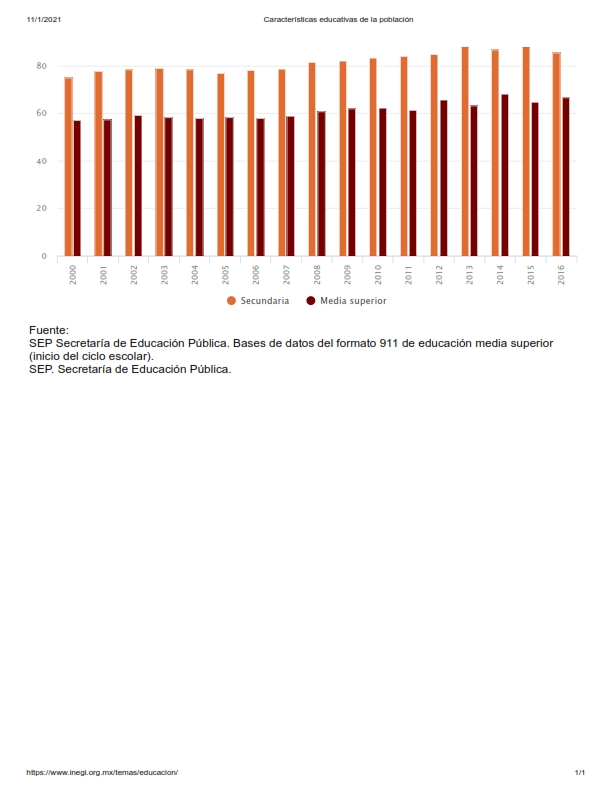 Figura 2: Gráfica de las características educativas de la poblaciónFuente: Recuperada de SEP Figura 3: Diagrama Fuente: Elaboración propia o recuperada de…TablasEl título de las tablas se coloca sobre ellas, mientras que la fuente se coloca debajo, deben ser en Arial 9 Pts. cursivas negritas.Ejemplo 2:Tabla 1. Datos comparativos. Fuente: Elaboración propia o recuperada de….EcuacionesInsertar la ecuación correspondiente con el editor de ecuaciones.Las ecuaciones deberán estar numeradas con el número entre paréntesis y al margen derecho del texto, Ej. Si se pone una imagen que sea de buena resolución.		Ec. (1)RESULTADOSDeben contener una información precisa de los datos obtenidos, los resultados principales del estudio o análisis. Los cuadros, diagramas, gráficos son auto explicativos, éstos deben estar referidos en el texto, numerados en arábigos y en orden correlativo.CONCLUSIONESDeben basarse solamente en los datos presentados en el trabajo de investigación.Agradecimientos (opcionales)Deben ser agradecimientos profesionales o institucionales (no personales).BIBLIOGRAFÍA Debe cumplir con lo siguiente:1. Hacer el llamado en el texto [1].2. Ser escritas en Arial, 11 Pts cursivas negritas, utilizando formato IEEE, numeradas con corchetes [1].3. Mínimo 5 citas recientes.Reglas establecidas de acuerdo al tipo de fuente consultada:Autor, iniciales (año). Título del libro. Lugar de la publicación: Editor. Ejemplos: American Psychological Association. (1994). Manual de la publicación de la American Psychological Association (4to ed.). Washington, C.C.: Autor.Formas de citar distintos tipos de fuentes bibliográficasCapítulo de un libro sea el artículo de un autor:Vygotsky, S. Del L. (1991). Génesis de las funciones mentales más altas. En P. Light, S. Sheldon, y M. Woodhead (Eds.), Aprendiendo a pensar (pp. 32-41). Londres: Routledge.Enciclopedias:Lijphart, A. (1995). Sistemas electorales. En La Enciclopedia de la Democracia (vol. 2, pp. 412-422). Londres: Routledge.Si la cita no tiene ningún autor específico, comience la referencia con el título de la cita seguida por la fecha de la publicación.Publicaciones oficiales de algún gobierno:Gran Bretaña. Ministerio del Interior. (1994). Política de las prisiones para Inglaterra y el País de Gales. Londres: HMSO.Informes (Reports):Birney, A. J., & Pasillo, M. Del M. (1981). Identificación temprana de niños con dificultades para escribir una lengua (Informe No. 81-502). C.C. De Washington: Asociación Educativa Nacional.Actas de congresos:Borgman, C. L., Bower, J., & Krieger, D. (1989). From hands-on science to hands-on information retrieval. En J. Katzer, y G. B. Newby, (Eds.), Procedimientos de la 52.a reunión anual de ASIS: Vol. 26, información del manejo y tecnología (pp. 96-100). Medford, NJ: Información Docta.Artículos de Revistas Científicas (Journals):Noguchi, T., Kitawaki, J., Tamura, T., Kim, T., Kanno, H., Yamamoto, T., Y Okada, H. (1993). La conexión entre la actividad de aromatase y la del portador del esteroide nivelador en tumores ováricos de mujeres post-menopáusicas. Journal of Steroid Biochemistry and Molecular Biology, 44(4-6), 657-660.Popper, E. Del S., Y McCloskey, K. (1993). Diferencias individuales y subgrupos dentro de una población: un acercamiento a la canasta familiar. Aviation Space and Environmental Medicine, 64(1), 74-77.Artículo de una publicación semanal:Barrett, L. (2001, 23 de agosto). Gestión para la supervivencia de Daewoo en el Reino Unido. En Marketing Week, 22-23.Artículos de periódico:Conexiones entre la cafeína y las enfermedades mentales. (1991, 13 de julio). New York Times, pp. B13, B15.Trabajos anónimos:Si una investigación es “anónima”, su referencia debe comenzar con la palabra Anónimo, seguido por la fecha, etc., tal y como se viene indicando desde un principio.Fuentes electrónicas:El patrón básico para una referencia electrónica es: Autor, inicial(es) de su nombre (año). Título. Mes, día, año, dirección en Internet.Bancos, I. (n.d.). Los NHS marcan la pauta del cuidado de la salud. Obtenida el 29 de agosto de 2001, de la página electrónica: http://www.healthcareguide.nhsdirect.nhs.uk/Si no consigue identificar la fecha en que el documento fue publicado, utilice la abreviatura n.d. (no date [sin fecha]).Si no consigue identificar al autor, empiece su referencia con el título del documento.Si el documento se ubica dentro de una página institucional, como la de alguna universidad o departamento gubernamental, primero cite el nombre de la organización o del departamento en cuestión, antes de dar la dirección electrónica:Alexander, J., & Tate, M. A. (2001). Evaluando las Fuentes Electrónicas. Consultado el 21 de agosto de 2001, Widener University, página web conmemorativa de la biblioteca Wolfgram: http://www2.widener.edu/Wolfgram-Memorial-Library/webevaluation/webeval.htmArtículos electrónicos de revistas científicas que a su vez son reproducción de la versión impresa:Emplee el mismo formato de referencia que utiliza para un artículo de revista científica impresa y agregue "versión electrónica" entre corchetes, después del título del artículo:Lussier, R. N., y Pfeifer, S. (2001). Un modelo transnacional para predecir el éxito en los negocios [versión electrónica]. Journal of Common Market Studies, 39(3), 228-239.Si tiene que citar un artículo electrónico cuya versión se diferencia de la versión impresa, o incluye datos o comentarios adicionales, debe agregar la fecha en que usted consultó el documento en la web y su respectiva dirección (URL).Artículos de revistas científicas que sólo se publican en la web:Korda, L. (2001, Julio). La fabricación de un traductor. Translation Journal, 5(3). Consultada el 21 de agosto de 2001, http://accurapid.com/journal/17prof.htmUtilice la fecha completa de publicación que figura en el artículo.Cerciórese de que no tenga paginación.Siempre que sea posible, procure que la dirección electrónica que cite (URL) remita directamente al artículo.Evite citar una dirección electrónica en dos líneas y cuide que el enlace (URL) no se corte después de un guión o antes de un punto. No inserte guiones en el enlace cuando esto ocurra.Artículos obtenidos de una base de datos:Utilice el formato apropiado al tipo de trabajo obtenido y agregue la fecha de recuperación del material más el nombre de la base de datos:McVeigh, T. (2000, Julio 9). Cómo contribuyen los gestos a la expresión. The Observer, p.7. consultado el 10 de septiembre de 2001, en The Guardian y The Observer, en su…